 Mug Club Application 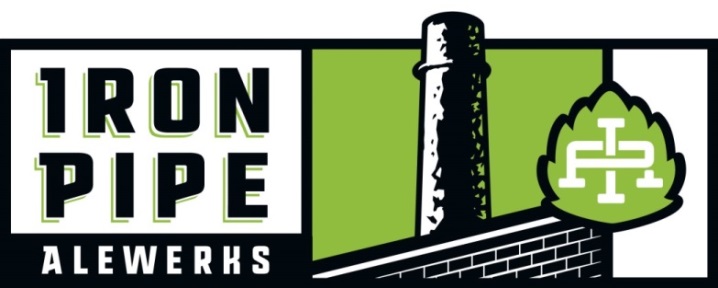 ENJOY BEING PART OF A UNIQUE CLUB OF LIKE-MINDED CRAFT BEER LOVERS BY JOINING THE IRON PIPE ALEWERKS MUG CLUB. A SOCIAL CLUB DESIGNED FOR THE ABOVE AVERAGE BEER ENTHUSIAST WHO WANTS TO BE PART OF THE IRON PIPE FAMILY FOR LIFE.           Club Benefits                          All We Need to Sign you upMug Club Rules - 